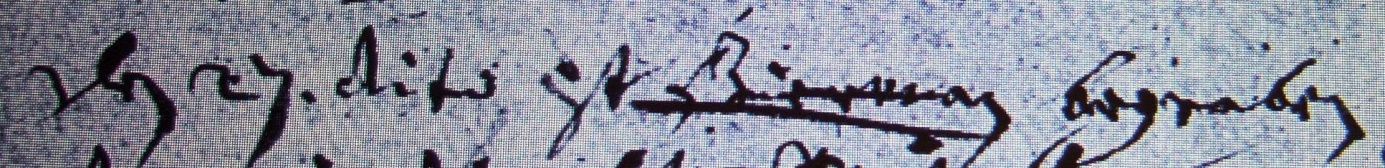 Kirchenbuch Bönen 1723; ARCHION-Bild 188 in „Beerdigungen 1694 – 1764“Abschrift:„den 27. dito (März, KJK) ist Bierman begraben“.